Ålands lagtings beslut om antagande avAndra tilläggsbudget för år 2013	Efter att förslag inkommit från landskapsregeringen har lagtinget antagit nedanstående andra tilläggsbudget för år 2013: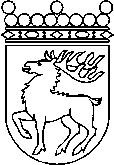 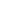 Ålands lagtingBESLUT LTB 5/2014BESLUT LTB 5/2014DatumÄrende2014-01-20BF 2/2013-2014I N K O M S T E RI N K O M S T E RI N K O M S T E RAvdelning 36Avdelning 36Avdelning 3636.UTBILDNINGS- OCH KULTURAVDELNINGENS FÖRVALTNINGSOMRÅDEUTBILDNINGS- OCH KULTURAVDELNINGENS FÖRVALTNINGSOMRÅDEUTBILDNINGS- OCH KULTURAVDELNINGENS FÖRVALTNINGSOMRÅDE83 00036.34.ÅLANDS MUSIKINSTITUTÅLANDS MUSIKINSTITUTÅLANDS MUSIKINSTITUT13 00036.34.20.Ålands musikinstitut - verksamhetsinkomsterÅlands musikinstitut - verksamhetsinkomsterÅlands musikinstitut - verksamhetsinkomster13 00036.45.ÅLANDS GYMNASIUMÅLANDS GYMNASIUMÅLANDS GYMNASIUM70 00036.45.20.Ålands gymnasium - verksamhetsinkomsterÅlands gymnasium - verksamhetsinkomsterÅlands gymnasium - verksamhetsinkomster70 000Avdelning 37Avdelning 37Avdelning 3737.NÄRINGSAVDELNINGENS FÖRVALTNINGSOMRÅDENÄRINGSAVDELNINGENS FÖRVALTNINGSOMRÅDENÄRINGSAVDELNINGENS FÖRVALTNINGSOMRÅDE331 00037.01.ALLMÄN FÖRVALTNINGALLMÄN FÖRVALTNINGALLMÄN FÖRVALTNING261 00037.01.01.Näringsavdelningens allmänna förvaltning - verksamhetsinkomsterNäringsavdelningens allmänna förvaltning - verksamhetsinkomsterNäringsavdelningens allmänna förvaltning - verksamhetsinkomster261 00037.52.SKÖTSEL AV JORDEGENDOMARSKÖTSEL AV JORDEGENDOMARSKÖTSEL AV JORDEGENDOMAR70 00037.52.20.Skötsel av jordegendomar - verksamhetsinkomsterSkötsel av jordegendomar - verksamhetsinkomsterSkötsel av jordegendomar - verksamhetsinkomster70 000Avdelning 39Avdelning 39Avdelning 3939.SKATTER OCH AVGIFTER AV SKATTENATUR, INKOMSTER AV LÅN OCH FINANSIELLA POSTER-1 766 000-1 766 000-1 766 00039.10.SKATTER OCH INKOMSTER AV SKATTENATUR-3 664 000-3 664 000-3 664 00039.10.90.Avräkningsbelopp-2 474 000-2 474 000-2 474 00039.10.92.Återbäring av lotteriskatt-1 190 000-1 190 000-1 190 00039.30.UPPTAGNA LÅN1 838 0001 838 0001 838 00039.30.90.Finansieringslån1 838 0001 838 0001 838 00039.90.ÅTERFÖRDA ANSLAGÅTERFÖRDA ANSLAGÅTERFÖRDA ANSLAG60 00039.90.95.Återbokade bidragÅterbokade bidragÅterbokade bidrag60 000Inkomsternas totalbeloppInkomsternas totalbelopp-1 352 000-1 352 000U T G I F T E RU T G I F T E RU T G I F T E RHuvudtitel 43Huvudtitel 43Huvudtitel 4343.KANSLIAVDELNINGENS FÖRVALTNINGSOMRÅDEKANSLIAVDELNINGENS FÖRVALTNINGSOMRÅDEKANSLIAVDELNINGENS FÖRVALTNINGSOMRÅDE60 00043.01.ALLMÄN FÖRVALTNING ALLMÄN FÖRVALTNING ALLMÄN FÖRVALTNING 100 00043.01.01.Kansliavdelningens allmänna förvaltning - verksamhetsutgifter (VR)Kansliavdelningens allmänna förvaltning - verksamhetsutgifter (VR)Kansliavdelningens allmänna förvaltning - verksamhetsutgifter (VR)043.01.20.Utgifter för samhällsservicereform (VR)Utgifter för samhällsservicereform (VR)Utgifter för samhällsservicereform (VR)100 00043.03.KOMMUNIKATIONSVERKSAMHET OCH EXTERNA KONTAKTERKOMMUNIKATIONSVERKSAMHET OCH EXTERNA KONTAKTERKOMMUNIKATIONSVERKSAMHET OCH EXTERNA KONTAKTER043.03.01.Ålandskontoret i Helsingfors - verksamhetsutgifter (VR)Ålandskontoret i Helsingfors - verksamhetsutgifter (VR)Ålandskontoret i Helsingfors - verksamhetsutgifter (VR)-12 00043.03.04.Informationsverksamhet (VR)Informationsverksamhet (VR)Informationsverksamhet (VR)12 00043.40.FASTIGHETSENHETENFASTIGHETSENHETENFASTIGHETSENHETEN043.40.75.Ombyggnader och grundförbättringar (R)Ombyggnader och grundförbättringar (R)Ombyggnader och grundförbättringar (R)043.60.ÅLANDS POLISMYNDIGHETÅLANDS POLISMYNDIGHETÅLANDS POLISMYNDIGHET-40 00043.60.20.Ålands polismyndighet - verksamhetsutgifter (VR)Ålands polismyndighet - verksamhetsutgifter (VR)Ålands polismyndighet - verksamhetsutgifter (VR)-40 000Huvudtitel 44Huvudtitel 44Huvudtitel 4444.FINANSAVDELNINGENS FÖRVALTNINGSOMRÅDEFINANSAVDELNINGENS FÖRVALTNINGSOMRÅDE1 845 0001 845 00044.05.ALLMÄNNA STÖD TILL KOMMUNERNAALLMÄNNA STÖD TILL KOMMUNERNAALLMÄNNA STÖD TILL KOMMUNERNA45 00044.05.30.Finansieringsunderstöd till kommunerna (RF)Finansieringsunderstöd till kommunerna (RF)Finansieringsunderstöd till kommunerna (RF)044.05.31.Allmänna landskapsandelar till kommunerna (F)Allmänna landskapsandelar till kommunerna (F)Allmänna landskapsandelar till kommunerna (F)-33 00044.05.32.Kompensation för utebliven kapitalinkomstskatt till kommunerna (F)Kompensation för utebliven kapitalinkomstskatt till kommunerna (F)Kompensation för utebliven kapitalinkomstskatt till kommunerna (F)-87 00044.05.36.Kompensation för förlust av skatteintäkter som orsakas av avdrag (F)Kompensation för förlust av skatteintäkter som orsakas av avdrag (F)Kompensation för förlust av skatteintäkter som orsakas av avdrag (F)165 00044.10.SÄRSKILDA UNDERSTÖD, LÅN OCH INVESTERINGARSÄRSKILDA UNDERSTÖD, LÅN OCH INVESTERINGARSÄRSKILDA UNDERSTÖD, LÅN OCH INVESTERINGAR044.10.88.Inköp av aktier (R)Inköp av aktier (R)Inköp av aktier (R)044.20.PENNINGAUTOMATMEDELPENNINGAUTOMATMEDELPENNINGAUTOMATMEDEL044.20.69.Penningautomatmedel för samhällsutveckling och sysselsättning (R)Penningautomatmedel för samhällsutveckling och sysselsättning (R)-1 360 000-1 360 00044.20.86.Lån ur penningautomatmedel (R)Lån ur penningautomatmedel (R)1 360 0001 360 00044.90.PENSIONER OCH PENSIONSAVGIFTERPENSIONER OCH PENSIONSAVGIFTER1 300 0001 300 00044.90.04.Pensioner och familjepensioner (F)Pensioner och familjepensioner (F)1 300 0001 300 00044.95.ENLIGT FÖRVALTNINGSOMRÅDE ICKE FÖRDELADE POSTERENLIGT FÖRVALTNINGSOMRÅDE ICKE FÖRDELADE POSTERENLIGT FÖRVALTNINGSOMRÅDE ICKE FÖRDELADE POSTER500 00044.95.72.Utgifter för digital agenda, samordnad IT-utveckling och e-förvaltning (R)Utgifter för digital agenda, samordnad IT-utveckling och e-förvaltning (R)Utgifter för digital agenda, samordnad IT-utveckling och e-förvaltning (R)500 000Huvudtitel 45Huvudtitel 45Huvudtitel 4545.SOCIAL- OCH MILJÖAVDELNINGENS FÖRVALTNINGSOMRÅDESOCIAL- OCH MILJÖAVDELNINGENS FÖRVALTNINGSOMRÅDESOCIAL- OCH MILJÖAVDELNINGENS FÖRVALTNINGSOMRÅDE-135 00045.10.ÖVRIGA SOCIALA UPPGIFTERÖVRIGA SOCIALA UPPGIFTERÖVRIGA SOCIALA UPPGIFTER-20 00045.10.57.Stöd för tolkningstjänster för funktionshindrade (F)Stöd för tolkningstjänster för funktionshindrade (F)Stöd för tolkningstjänster för funktionshindrade (F)-20 00045.54.VATTENFÖRSÖRJNING OCH VATTENVÅRDVATTENFÖRSÖRJNING OCH VATTENVÅRDVATTENFÖRSÖRJNING OCH VATTENVÅRD-115 00045.54.01.Vattenförsörjning och vattenvård - verksamhetsutgifter (VR)Vattenförsörjning och vattenvård - verksamhetsutgifter (VR)Vattenförsörjning och vattenvård - verksamhetsutgifter (VR)-115 000Huvudtitel 46Huvudtitel 46Huvudtitel 4646.UTBILDNINGS- OCH KULTURAVDELNINGENS FÖRVALTNINGSOMRÅDEUTBILDNINGS- OCH KULTURAVDELNINGENS FÖRVALTNINGSOMRÅDEUTBILDNINGS- OCH KULTURAVDELNINGENS FÖRVALTNINGSOMRÅDE-231 00046.09.ALLMÄN UNGDOMS-, IDROTTS- OCH KULTURVERKSAMHETALLMÄN UNGDOMS-, IDROTTS- OCH KULTURVERKSAMHETALLMÄN UNGDOMS-, IDROTTS- OCH KULTURVERKSAMHET5 00046.09.05.Nordiskt kulturutbyteNordiskt kulturutbyteNordiskt kulturutbyte5 00046.15.GRUNDSKOLEVÄSENDETGRUNDSKOLEVÄSENDETGRUNDSKOLEVÄSENDET-71 00046.15.30.Landskapsandel för grundskolornas driftsutgifter (F)Landskapsandel för grundskolornas driftsutgifter (F)Landskapsandel för grundskolornas driftsutgifter (F)-71 00046.34.ÅLANDS MUSIKINSTITUTÅLANDS MUSIKINSTITUTÅLANDS MUSIKINSTITUT-25 00046.34.20.Ålands musikinstitut - verksamhetsutgifter (VR)Ålands musikinstitut - verksamhetsutgifter (VR)Ålands musikinstitut - verksamhetsutgifter (VR)-25 00046.45.ÅLANDS GYMNASIUMÅLANDS GYMNASIUMÅLANDS GYMNASIUM-360 00046.45.20.Ålands gymnasium - verksamhetsutgifter (VR)Ålands gymnasium - verksamhetsutgifter (VR)Ålands gymnasium - verksamhetsutgifter (VR)-360 00046.60.MUSEIBYRÅNMUSEIBYRÅNMUSEIBYRÅN200 00046.60.26.Museibyrån - uppdragsverksamhetMuseibyrån - uppdragsverksamhetMuseibyrån - uppdragsverksamhet046.60.72.Ålands museums basutställning (R)Ålands museums basutställning (R)Ålands museums basutställning (R)200 00046.80.ÅLANDS LANDSKAPSARKIVÅLANDS LANDSKAPSARKIVÅLANDS LANDSKAPSARKIV20 00046.80.20.Ålands landskapsarkiv - verksamhetsutgifter (VR)Ålands landskapsarkiv - verksamhetsutgifter (VR)Ålands landskapsarkiv - verksamhetsutgifter (VR)20 000Huvudtitel 47Huvudtitel 47Huvudtitel 4747.NÄRINGSAVDELNINGENS FÖRVALTNINGSOMRÅDENÄRINGSAVDELNINGENS FÖRVALTNINGSOMRÅDENÄRINGSAVDELNINGENS FÖRVALTNINGSOMRÅDE-417 00047.03.NÄRINGSLIVETS FRÄMJANDENÄRINGSLIVETS FRÄMJANDENÄRINGSLIVETS FRÄMJANDE-100 00047.03.40.Bidrag för företagens internationalisering (R)Bidrag för företagens internationalisering (R)Bidrag för företagens internationalisering (R)-100 00047.03.42.Landskapsunderstöd för kurs-, utbildnings- och rådgivningsverksamhet (R)Landskapsunderstöd för kurs-, utbildnings- och rådgivningsverksamhet (R)Landskapsunderstöd för kurs-, utbildnings- och rådgivningsverksamhet (R)047.21.FRÄMJANDE AV SKOGSBRUKETFRÄMJANDE AV SKOGSBRUKETFRÄMJANDE AV SKOGSBRUKET047.21.01.Främjande av skogsbruket - verksamhetsutgifter (VR)Främjande av skogsbruket - verksamhetsutgifter (VR)Främjande av skogsbruket - verksamhetsutgifter (VR)047.24.FRÄMJANDE AV FISKERINÄRINGENFRÄMJANDE AV FISKERINÄRINGENFRÄMJANDE AV FISKERINÄRINGEN-17 00047.24.40.Landskapets andel i skadeersättningar för försäkrade fiskeredskap och fiskebåtar (F)Landskapets andel i skadeersättningar för försäkrade fiskeredskap och fiskebåtar (F)Landskapets andel i skadeersättningar för försäkrade fiskeredskap och fiskebåtar (F)13 00047.24.48.Bidrag för begränsat laxfiske (R)Bidrag för begränsat laxfiske (R)Bidrag för begränsat laxfiske (R)-30 00047.30.ÅLANDS ARBETSMARKNADS- OCH STUDIESERVICEMYNDIGHETÅLANDS ARBETSMARKNADS- OCH STUDIESERVICEMYNDIGHETÅLANDS ARBETSMARKNADS- OCH STUDIESERVICEMYNDIGHET-300 00047.30.50.Arbetslöshetsersättningar (F)Arbetslöshetsersättningar (F)Arbetslöshetsersättningar (F)-600 00047.30.54.Sysselsättningens främjande (R)Sysselsättningens främjande (R)Sysselsättningens främjande (R)300 000Huvudtitel 48Huvudtitel 48Huvudtitel 4848.TRAFIKAVDELNINGENS FÖRVALTNINGSOMRÅDETRAFIKAVDELNINGENS FÖRVALTNINGSOMRÅDETRAFIKAVDELNINGENS FÖRVALTNINGSOMRÅDE230 00048.20.KOSTNADER FÖR SJÖTRAFIKKOSTNADER FÖR SJÖTRAFIKKOSTNADER FÖR SJÖTRAFIK048.20.22.Upphandling av sjötrafik (VR)Upphandling av sjötrafik (VR)Upphandling av sjötrafik (VR)100 00048.20.70.Anskaffning av fartyg och färjor (R)Anskaffning av fartyg och färjor (R)Anskaffning av fartyg och färjor (R)-100 00048.30.KOSTNADER FÖR VÄGHÅLLNINGKOSTNADER FÖR VÄGHÅLLNINGKOSTNADER FÖR VÄGHÅLLNING230 00048.30.22.Utgifter för drift och underhåll av vägar (VR)Utgifter för drift och underhåll av vägar (VR)Utgifter för drift och underhåll av vägar (VR)-120 00048.30.23.Utgifter för underhåll av farleder och fiskefyrar (VR)Utgifter för underhåll av farleder och fiskefyrar (VR)Utgifter för underhåll av farleder och fiskefyrar (VR)350 000Utgifternas totalbeloppUtgifternas totalbelopp1 352 0001 352 000	Mariehamn den 20 januari 2014	Mariehamn den 20 januari 2014Britt Lundberg  talmanBritt Lundberg  talmanViveka Eriksson  vicetalmanRoger Janssonvicetalman